УДКББКРецензент – д.с-х.н., профессор Б.С. Гегечкори Горлов С.М.МЕТОДИЧЕСКИЕ УКАЗАНИЯпо написанию, оформлению, подготовке к защите и проведению защиты выпускной квалификационной работы бакалаврапо направлению подготовки: 110500.62 «САДОВОДСТВО»квалификация (степень) выпускника: бакалавр садовод  ства,факультет плодоовощеводства и виноградарства/ С.М.Горлов, Р.А. Гиш, Т.Н. Дорошенко, Л.П.Трошин, И.В. Дубравина, Л.Г. Рязанова, Е.Н. Благородова, П.П. Радчевский. – Краснодар: КубГАУ, 2013. -  16с.Методические указания заслушаны и одобрены на заседании методической комиссии факультета плодоовощеводства и виноградарства, протокол №       от   Содержание1. ОБЩИЕ ПОЛОЖЕНИЯВыпускная квалификационная работа бакалавра (ВКРБ) является бакалавриатская работа, которая выполняется для получения квалификации  - «бакалавр».ВКРБ  входит в состав итоговой государственной аттестации и представляет собой самостоятельное законченное исследование,   на заданную (выбранную) тему, написанное лично выпускником под руководством руководителя, свидетельствующее об умении выпускника работать с литературой, обобщать и анализировать фактический, литературный и экспериментальный материал, используя теоретические знания и практические навыки, полученные при освоении профессиональной образовательной программы.ВКРБ может основываться на обобщении выполненных выпускником курсовых работ и содержать материалы, собранные выпускником в период производственной практики. Несмотря на заявленную самостоятельность, выполнение ВКРБ обязательно курируется руководителем.  Главный источник официальных сведений о защите ВКРБ - Положение о выпускной квалификационной работе студентов, обучающихся по программам подготовки бакалавров и специалистов [1].Обязанности и ответственность студента-бакалавра1.2 Основные этапы выполнения ВКРБ1.3 Основные процессы при выполнении ВКРБВЫБОР ТЕМЫ РАБОТЫК выбору темы работы надо подходить очень внимательно и ответственно. Тема не должна быть широкой и должна акцентировать внимание на цели исследования.Общая направленность тем ВКРБ и требования к ним.Решение конкретной практической задачи,  обладающей актуальностью,  научной новизной,  практической значимостью.2.1.1. Основные акценты научно-исследовательской работыОбзор научных  достижений по направлению исследований с оценкой современного состояния проблемы.Подробное описание условий проведения опыта (климатических, почвенных, технологических) схем опытов, методов и методик проведение исследований.Проведение разработанного эксперимента и проверка теоретической гипотезы практической  постановкой опыта и получением личных экспериментальных данных.Экономический анализ (расчет) эффективности предлагаемых решений проблемы.2.2. Название темыНазвание должно как можно точнее описывать объект, предмет и методы ВКРБ и сужать их до реально обсуждаемых в работе. Для этого название должно быть достаточно объёмным, но, как правило, не должно превышать 11 слов. Лучший способ хорошего именования - уточнение в соответствии с углублением понимания предметной области и сущности работы. Название должно быть сформулировано на русском и английском языках!ОФОРМЛЕНИЕ ТЕКСТА РАБОТЫ3.1. Структура работыТитульный лист.Содержание.Аннотации на русском и английском языках (примерно до 100 слов) Список ключевых слов методики исследований ев (5-7 слов или словосочетаний, характеризующих основное  содержание ВКРБ).Введение. Тема работы, объект, предмет и методы исследований, краткое обоснование актуальности и значимости, цель и основные задачи.Глава – объекты методы и методики исследований.Глава по условиям эксперимента (характеристика почвенных, климатическим, контролируемых и технологических условий). Главы  по результатам исследований (обычно до 5).Каждая глава завершается выводами. Этот раздел содержит краткое изложение результатов главы и позволяет плавно перейти к следующей главе. Обязательно в одной или нескольких главах  представить  данные о росте и развитии исследуемых растительных  объектов под воздействием изучаемого фактора  применительно к условиям проведения эксперимента.  Выводы и рекомендации (краткий обзор результатов, перспективы дальнейшей деятельности).Библиографический список (список научных  литературных источников), оформленный в соответствии с ГОСТ Р 7.0.5-2008.Приложения (при необходимости).  не вошедших в работу, но дополняющих полученные результаты.Приложения должны быть пронумерованы и перечислены в содержании ВКРБ. Стандартные приложения - список сокращений; дополнительные визуальные образы. Табличный материал, не представленный в цифровом виде в работе.Базовые требования к оформлению4. СОДЕРЖАНИЕ РАБОТЫ4.1.	Замечания по объёму текста ВБКР.Как следует из рекомендаций по структуре работы и оформлению, общий объём в принципе не может быть меньше 25 страниц. Стиль изложения должен быть научным и лаконичным.Стандартный диапазон значений - 50-60 страниц (примерно 60 000 тыс. знаков). 4.2.	Замечания по написанию ВКРБ Введение. Объём обычно составляет 3-4 страницы.  В нём должны быть чётко выделены, актуальность, практическая ценность, цель и задачи исследований.. Основная часть введения кратко представляетрезюме работы, которое должно раскрывать:характер и историю развития предметной области , актуальность выбранной темы, наличие родственных работ в данной предметной области;цель и задачи работы;новизну, теоретическую значимость и практическую ценность полученных результатов.Объект исследования – растительный объект, прием, препарат и т.д., на который направлен взгляд исследователя. Объектами исследования чаще всего являются сорта, сорто-подвойные сочетания и др. растительные объекты, агроприемы, календарные сроки проведения агроприемов и т.д.Предмет исследований - свойства или реакция объекта под воздействием природных или антропогенных факторов.Метод исследования - характеристика процесса получения новых знаний о предмете (описание полевого, лабораторного и других видов исследований и постановок опытов). Не забудьте указать объёмные характеристики работы (размеры выборок; повторностей и повторений  в эксперименте; число проанализированных вариантов).Результаты исследований. Не забывайте, что результаты работы будут оцениваться по критериям актуальности, новизны, теоретической значимости, практической ценности, достоверности и корректности, полноты. Отсюда следует, что требуется аргументировать все Ваши заявления. Обязательным является описание подходов, методик и способов:получения исходных данных;проведения экспериментов;проверки достоверности результатов;анализа результатов с целью обобщения и формулировки выводов;сравнения с другими работами в данной области.Выводы и рекомендации. В заключении необходимо кратко сформулировать главный результат работы, более развернуто подтвердить решение поставленных во введении задач, охарактеризовать реальные направления дальнейших исследований/разработок. Если какие-то задачи не решены - надо указать, почему («отрицательный результат - тоже результат»).Для ВКРБ бакалавра теоретическая значимость результатов не требуется, но приветствуется.4.3.Выделение авторского вкладаОдин из любимых вопросов членов ГАК - «А что сделано лично Вами?». Таким образом, выделение авторского вклада очень важно при описании любых результатов. Особенно осторожно нужно использовать слово «оригинальный», которое в тексте ВКРБ имеет значение «ранее не рассматривавшийся или существовавший».4.4.	Замечания по работе над текстом.Особое внимание нужно уделить:структуризации текста;полноте информации;правильному введению и употреблению терминов (например, одну сущность во всей работе желательно именовать одинаково), в чём очень помогает составление глоссария;правильному употреблению сокращений;оформлению цитирования и прочим ссылкам;комментированию формул (с указанием всех обозначений);выводам по главам и общим результатам.5.СПИСОК ПРИЛОЖЕНИЙ К ВКРБШаблон титульной страницы ВКРБ.Шаблон архитектоники ВКРБ.Шаблон рецензии на ВКРБ.Шаблон отзыва руководителя. 6. ПРОЦЕСС ЗАЩИТЫК защите ВКРБ допускаются студенты, успешно сдавшие итоговые государственные экзамены и своевременно предоставившие текст ВКРБ с отзывом руководителя.Получение отрицательных отзывов (руководителя и рецензента) не является препятствием к представлению ВКРБ на защиту.Защита ВКРБ проводится на публичном заседании государственной аттестационной комиссии (ГАК). Рекомендуется присутствие руководителя,  и рецензентов ВКРБ.Собственно процедура защиты разбивается на следующие пять этапов.Секретарь ГАК представляет ВКРБ и передаёт её членам ГАК.Студенту даётся  время (до-10 минут) на доклад о проделанной работе. Доклад может сопровождаться демонстрацией плакатов, слайдов и программных средств.Члены ГАК задают вопросы, на которые студент должен без промедления ответить.Оглашаются отзывы руководителя и рецензента.Студент отвечает на замечания рецензента и высказывает любые дополнительные соображения.6.1. Результаты защитыНа оценку ВКРБ влияют следующие факторы:Мнение членов ГАК о содержании ВКРБ и её защите, включая качество доклада и ответов на вопросы членов ГАК и замечания рецензента.Мнение рецензента о ВКРБ в целом, учитывая степень обоснованности выводов и рекомендаций, их новизны и практической значимости.Мнение руководителя о ВКРБ.4.	Степень соответствия формальным требованиям, предъявляемым к ВКРБ.Итоговая оценка по результатам защиты ВБКР студента выставляется с использованием пятибалльной системы оценки знаний.В случае получения неудовлетворительной оценки при защите ВКРБ проводится повторная защита в соответствии с текущей редакцией Положения об итоговой государственной аттестации выпускников КубГАУ.Аппеляция ВКРБ не допускается.В случае неявки студента на защиту по уважительной причине (при наличии сданной работы и соответствующего документа) защита переносится.По результатам защиты ВКРБ принимается решение о присвоении выпускнику квалификации (степени) по направлению подготовки и выдачи документа о высшем профессиональном образовании. Также по результатам защиты проводится конкурс ВКРБ.7.ИСПОЛЬЗУЕМАЯ АББРЕВИАТУРАВКРБ - Выпускная Квалификационная Работа. Бакалавра.ГАК - Государственная Аттестационная Комиссия.ЛИТЕРАТУРАДанилин В.Н., Заика И.Т. Управление качеством. Дипломное проектирование: Учеб. Пособие / Кубан. Гос. Технол. Ун-т. – Краснодар.: Изд. КубГТУ, 2006. – 129 с. Заика И.Т. Документирование системы менеджмента качества: учебное пособие / И.Т. Заика, Н.И. Гительсон. – М.: КНОРУС, 2010. – 192 с.ГостыинтернетПриложение АОформление титульного листа МИНИСТЕРСТВО СЕЛЬСКОГО ХОЗЯЙСТВА РФФЕДЕРАЛЬНОЕ ГОСУДАРСТВЕННОЕ БЮДЖЕТНОЕ ОБРАЗОВАТЕЛЬНОЕ УЧРЕЖДЕНИЕВЫСШЕГО ПРОФЕССИОНАЛЬНОГО ОБРАЗОВАНИЯ«КУБАНСКИЙ ГОСУДАРСТВЕННЫЙ АГРАРНЫЙ УНИВЕРСИТЕТ»Факультет плодоовощеводства и виноградарства_____________________________________________________Наименование кафедры_____________________________________________________ФИО бакалавра «ДОПУСКАЕТСЯ К ЗАЩИТЕ»              Заведующий кафедрой______________________________Ученая степень, ученое звание     Наименование кафедры                                                                                                                             _________ __________________                                                                                                                                       Ф.И.О.                     Подпись                         «____»  _________________20___г.ВЫПУСКНАЯ КВАЛИФИКАЦИОННАЯ РАБОТА БАКАЛАВРАТема: «____________________________________________________»_110500.62 «Садоводство_Направление подготовкиНаучный руководитель, ___________________________       _______________                _____________________Ученая степень, ученое звание                                           Подпись                                                      ФИО Консультанты:По экономической части ___________________________       _______________                _____________________Ученая степень, ученое звание                                           Подпись                                                      ФИО По БЖД___________________________       _______________                _____________________Ученая степень, ученое звание                                             Подпись                                                      ФИО Нормоконтроль___________________________       _______________                _____________________Ученая степень, ученое звание                                              Подпись                                                     ФИО Приложение БОформление рецензии выпускной квалификационной работы бакалавраРЕЦЕНЗИЯ В рецензии отражается научная новизна, актуальность и практическая значимость полученных результатов. Кратко характеризуется работа по структуре: содержит….глав, ….таблиц, ….рисунков, продолжительность исследований. Стиль изложения и наличие или отсутствие математической обработки достоверности результатов.Рецензент характеризует аргументированность выводов.Обязательно указывают недостатки с их описанием и местоположением в работе, например, в  главе 3, на стр.17.В заключении рецензент делает общий итоговый вывод о качестве работы и уровню ее выполнения, определяет соответствие ВБКР (выпускная бакалавриатская квалификационная работа), требованиям ГАК и рекомендует или не рекомендует присвоения ученой квалификации бакалавра по направлению 110500.62 «Садоводство».Приложение ВАрхитектоника выпускной квалификационной работы бакалавраВВЕДЕНИЕСОВРЕМЕННОЕ СОСТОЯНИЕ ВОПРОСА (ЛИТЕРАТУРНЫЙ ОБЗОР)УСЛОВИЯ ПРОВЕДЕНИЯ ОПЫТАКлиматические Почвенные ТехнологическиеОБЪЕКТЫ, СХЕМА И МЕТОДИКИ ИССЛЕДОВАНИЙОбъекты исследований Схема опытаМетодика исследованийЭКСПЕРИМЕНТАЛЬНАЯ ЧАСТЬ4.14.24.34.44.5 Экономическая эффективность полученных результатов5. БЕЗОПАСНОСТЬ ЖИЗНЕДЕЯТЕЛЬНОСТИ ПРИ ПРОВЕДЕНИИ ИССЛЕДОВАНИЙ (по формулировке темы)6. ВЫВОДЫ7. СПИСОК ИСПОЛЬЗОВАННОЙ ЛИТЕРАТУРЫПриложение ГОтзыв руководителяРуководитель характеризует бакалавра с позиции:научного исследователя - аналитическое мышление, научная активность, инициатива;специалиста в области плодоводства, овощеводства и виноградарства - умение работать с научной литературой, аргументировать полученные результаты, применять профессиональные навыки и умения при постановке опытов и в ходе сбора экспериментального материала.следует отразить  отношение студента к поручениям, его активность, инициативность, коммуникабельность при выполнении ВБКР.в результате в рецензии  должен быть  общий вывод об уровне готовности  специалиста к профессиональной деятельности  и выпускной квалификационной работы -  к защите.СодержаниеОБЩИЕ ПОЛОЖЕНИЯ………………………………………. ..41.11.11.1Обязанности и ответственность студента-бакалавра…………41.21.21.2Основные этапы выполнения ВБКР…………………………… 51.31.31.3Основные процессы выполнения ВБКР……………………… .6ВЫБОР ТЕМЫ РАБОТЫ………………………………………72.12.12.1Общая направленность тем ВБКР и требования к ним……….72.1.12.1.12.1.1Основные акценты «научно-исследовательской» работы……72.22.22.2Название темы……………………………………………………73.3.3.ОФОРМЛЕНИЕ ТЕКСТА РАБОТЫ…………………………...73.13.13.1Структура работы……………………………………………….73.23.23.2Базовые требования……………………………………………...84.4.4.СОДЕРЖАНИЕ РАБОТЫ………………………………………104.14.1Замечания по объему текста ВБКР…………………………….Замечания по объему текста ВБКР…………………………….104.24.2Замечания по написанию…………….………………………….Замечания по написанию…………….………………………….104.3.4.3.Выделение авторского вклада…………………………………..Выделение авторского вклада…………………………………..114.4.4.4.Замечания по работе над текстом………………………………Замечания по работе над текстом………………………………11СПИСОК ПРИЛОЖЕНИЙ К ВБКР…………………………….СПИСОК ПРИЛОЖЕНИЙ К ВБКР…………………………….СПИСОК ПРИЛОЖЕНИЙ К ВБКР…………………………….11ПРОЦЕСС ЗАЩИТЫ…………………………………………...ПРОЦЕСС ЗАЩИТЫ…………………………………………...ПРОЦЕСС ЗАЩИТЫ…………………………………………...126.1Результаты защиты………………………………………………Результаты защиты………………………………………………Результаты защиты………………………………………………12СПИСОК ПРИЛОЖЕНИЙ……………………………………...СПИСОК ПРИЛОЖЕНИЙ……………………………………...СПИСОК ПРИЛОЖЕНИЙ……………………………………...13ИСПОЛЬЗУЕМАЯ АББРЕВИАТУРА…………………………ИСПОЛЬЗУЕМАЯ АББРЕВИАТУРА…………………………ИСПОЛЬЗУЕМАЯ АББРЕВИАТУРА…………………………13ЛИТЕРАТУРА…………………………………………………..ЛИТЕРАТУРА…………………………………………………..ЛИТЕРАТУРА…………………………………………………..13№УчастникОписание ролиСрок выполнения12341СтудентВыполняет ВКРБ, подписывает текст работы 8 семестр, июнь2Руководитель ВКРБРуководит студентом в процессе выполнения ВБКР, подписывает отзыв руководителя.2-8 семестр3КонсультантЯвляется экспертом в предметной области, к которому студент обращается за консультациями.После написания и перед защитой ВКРБ4РецензентРецензирует ВКРБ, подписывает рецензию.8 семестр, июнь5Зав. кафедрой(или его заместитель)Знакомится с ВКРБ, допускает к защите и подписывает допуск на титульном листе..8 семестр, июнь6Члены государственной аттестационной комиссии (ГАК)Оцениваю оформление и содержание  ВКРБ.8 семестр, июнь7Ответственный   секретарь ГАКСобирает распечатанную  ВБКР и другие  необходимые документы перед защитой, проверяет правильность оформления документов (названия, подписи и т.п.), оформляет протокол работы ГАК.8 семестр, июнь№ЭтапКомментарииСроки выполнения12341Выбор и закрепление Завершается на 1 году обучения сдачей темы, то есть 3 семестр, сентябрь1234темы ВКРБ и научного руководителя.официальным закрепление темы и руководителя.2Выполнение работыСоставить календарно-тематический план исследований.  Получить результаты, которые можно вынести на защиту. 3 семестр, октябрь -     8 семестр март3Согласование  результатов исследований и текста с руководителемПоскольку руководитель должен написать отзыв, то стоит максимально серьёзно отнестись к этому этапу.Поэтапная консультация с руководителем -  обязательна. 8 семестр, май4Подготовка к защите и предзащитаРаботу нужно уметь полно и красиво представить (составление текста и иллюстраций к докладу), оформление презентации. Предзащита на выпускающей  кафедре.8 семестр, май5Получение заключения о предзащитеБез этого работа не будет допущена к защите.8 семестр, июнь6Защита ВКРБ Доклад, ответы на вопросы, предложения для производства. заключительное слово.8 семестр, июнь№ПроцессКомментарииСроки выполнения12341Выбор темы ВКРБСтудент может выбрать тему из списка тем кафедр или совместно с руководителем предложить инициативную тему.3 семестр, сентябрь - октябрь2Общение с руководителемРуководитель: оказывает помощь в выборе темы ВКРБ, методов исследования, уточнении постановки задач, подготовке плана работ; контролирует сроки и качество работы; даёт рекомендации по содержанию и оформлению.3 семестр –   8 семестр3Сбор информации для выбора темыНачинается с выбора объекта научной гипотезы3 семестр4Закладка опытаРазработка календарных планов научных исследований и схем опытов.3 семестр5Сбор экспериментальных данныхАнализ полученных результатов, выводы по работе. Математическая обработка  экспериментальных данных.4 семестр, апрель – 8 семестр, октябрь6Оформление текстаСогласно ГОСТам и стандартам на оформление научных  отчетов.7-8 семестр7РецензированиеМнение рецензента учитывается ГАК при оценивании ВКРБ.8 семестр, май-июнь8Подготовка к защитеПодготовка презентации и репетиции выступления.8 семестр, май-июнь9Выступление на     защитеНе более 10 минут! Лучше ориентироваться на 7-9.8 семестр, июнь№ОбластьТребования и рекомендации1231ШрифтTimes New Roman, 14. 2ПараграфМежстрочный интервал - 1,5. Красная строка абзаца стандартный отступ – 1,25 см.3СтраницаЛевое поле 2,5 см. Страницы нумеруются внизу справа, номер на первой (титульной) странице не ставится.4СтруктураНумерация всех объектов (разделов, рисунков, таблиц, источников, сносок) обязательна. Нумерация объектов внутри глав производится с указанием главы через точку (то есть 2.3 - это номер 3-го объекта данного типа во 2-й главе).5ЗаголовкиразделовВ заголовках разделов не должно быть сокращений и аббревиатур кроме общепринятых. Это позволяет читать содержание.6Рисунки,таблицыи др.Рисунки и таблицы выравниваются по левому краю. Рисунки подписываются снизу с выравниванием по левому краю, таблицы – сверху с выравниванием по левому краю. Если рисунок таблица занимает более одной страницы, то подписи повторяются на каждой странице.Пример рисунка:< Рисунок >Рис. 2.3. Хозяйственная продуктивность деревьев яблони сорта Голден Делишес на подвое М9Пример таблицы:Таблица 2.3Сроки цветения  растений томата  сорта Титан..<Таблица >Здесь 2 - номер главы, 3 - номер рисунка/таблицы во второй главе.7ФормулыМатематические формулы могут быть не выделены из текста. Если же они выделены, то выравниваются по центру, а их номера выравниваются по правому краю. При наличии хотя бы одного нового символа в формуле (по сравнению с предыдущими формулами данного раздела) обязательна легенда (описание всех используемых обозначений).8СсылкиСсылки оформляются в соответствии с требованиями ГОСТ Р 7.0.5-2008..9ПереплётБумажный вариант текста ВКРБ должен иметь неразъемное переплетёние (сброшюрован). ОБЩИЕ ПОЛОЖЕНИЯ……………………. ..41.11.11.1Обязанности и ответственность студента бакалавра…………………………………………1.21.21.2Основные этапы выполнения ВКРБ…………… 51.31.31.3Основные процессы выполнения ВКРБ……… .6ВЫБОР ТЕМЫ РАБОТЫ……………………72.12.12.1Общая направленность тем ВКРБ и требования к ним                           …………………72.1.12.1.12.1.1Основные акценты научно-исследовательской работы72.22.22.2Название темы…………………………………73.3.3.ОФОРМЛЕНИЕ ТЕКСТА РАБОТЫ………...73.13.13.1Структура работы…………………………….73.23.23.2Базовые требования…………………………...84.4.4.СОДЕРЖАНИЕ РАБОТЫ……………………104.14.1Замечания по объему текста ВКРБ………….Замечания по объему текста ВКРБ………….104.24.2Замечания по написанию…………….………….Замечания по написанию…………….………….104.3.4.3.Выделение авторского вклада…………………..Выделение авторского вклада…………………..114.4.4.4.Замечания по работе над текстом………………Замечания по работе над текстом………………11СПИСОК ПРИЛОЖЕНИЙ К ВКРБ…………….СПИСОК ПРИЛОЖЕНИЙ К ВКРБ…………….СПИСОК ПРИЛОЖЕНИЙ К ВКРБ…………….11ПРОЦЕСС ЗАЩИТЫ…………………………...ПРОЦЕСС ЗАЩИТЫ…………………………...ПРОЦЕСС ЗАЩИТЫ…………………………...126.1Результаты защиты………………………………Результаты защиты………………………………Результаты защиты………………………………12СПИСОК ПРИЛОЖЕНИЙ…………………...СПИСОК ПРИЛОЖЕНИЙ…………………...СПИСОК ПРИЛОЖЕНИЙ…………………...17ИСПОЛЬЗУЕМАЯ АББРЕВИАТУРА…………ИСПОЛЬЗУЕМАЯ АББРЕВИАТУРА…………ИСПОЛЬЗУЕМАЯ АББРЕВИАТУРА…………13ЛИТЕРАТУРА…………………………………..ЛИТЕРАТУРА…………………………………..ЛИТЕРАТУРА…………………………………..13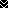 